GARLIC PARMESAN BAKED HALIBUT

Prep Time: 5 Minutes // Cook Time: 10 Minutes // Total Time: 15 Minutes
Nutrition Facts: Servings 4.0 | Amount Per Servingcalories 371| Total Fat 28 g, Saturated Fat 11g, Monounsaturated Fat 7 g, Polyunsaturated Fat 9 g, Trans Fat 0 g, Total Carbohydrate 4 g, Dietary Fiber 0 g, Sugars 0 g, Protein 26 g
For The Topping Ingredients:¼ cup butter, softened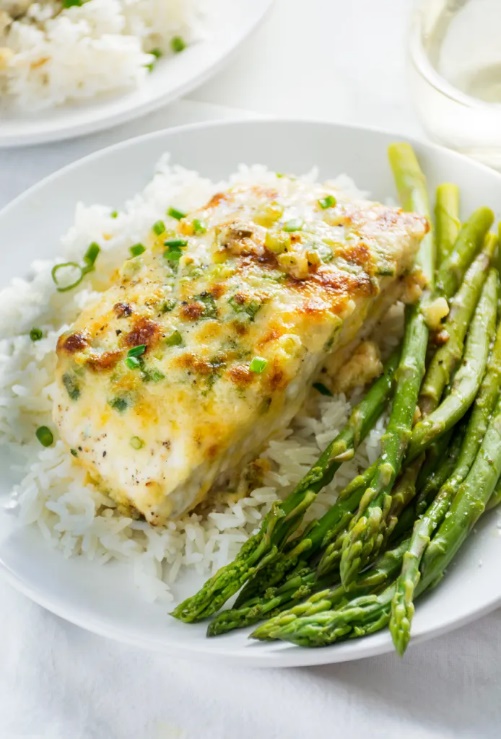 ¼ cup mayonnaise½ cup freshly grated Parmesan cheese2 Tbsp green onion, finely chopped4-6 cloves garlic, crushedDash of TabascoFish Ingredients:Salt and pepper, to taste½ lemon, juiced4 halibut filets (1" thick) @ 3 oz per filet
Directions:Preheat oven to 450.Season halibut with salt, pepper and a squeeze of lemon juice.Place filets in a baking dish. Bake for 6 minutes.Mix all topping ingredients together. Remove halibut from oven and spread Parmesan mixture over top and sides of fish.Turn oven to broil and cook for 2-3 minutes, until the tops are lightly browned.
  * *I like to top it with Tarragon as well but that is optional! Serve immediately with rice or potato, and asparagus.


* * * * Try this with any white fish and its superb!! * * *